Wohnmöglichkeiten Test	Test 1Perfekt Deutsch A1.25.LandBungalow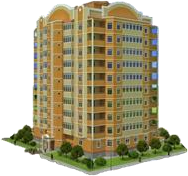 GroßstadtBauernhofBauernhausHeute leben die Menschen meistens in den Großstädten, in den 	( 1). Die Großstädte bieten viele Angebote an. Besonders die Jugendlichen wollen ins Café, ins Kino, ins 		( 2) oder in die Sporthalle gehen und gut Zeit verbringen. Aber das Leben in der 				(3) ist stressig. Das Leben ist teuer. Der Verkehr ist sehr dicht und die Luft ist 		(4) . Die Menschen haben wenig Zeit für ihre Familie und Hobbys. Aber auf dem 	(5) leben die Menschen meistens in den 			(6) oder in denBauernhäusern. Die Häuser haben 	(7) und die Luft ist sehr frisch. Die Menschen sind meistens glücklich. Das Land ist grün undsehr 	(8).1.BungalowVillaEinfamilienhäusernWohnmobilHochhäusern2.KaufhausTheaterSchuleLandBibliothek3.StadtNeustadtAltstadtGroßstadtKleinstadt4.sauberschmutzigschönwarmkalt6.HochhäusernMehrfamilienhäusernEinfamilienhäusernReihenhäusernWohnmobilen7.GärtenSchwimmbäderTerrassenBalkonsAuto Garage8.großlustiglangweiligschönunheimlichIn einem 	wohnen mehrere Familien, es gibt also mehrere Wohnungen.EinfamilienhausWohnmobilReihenhausDoppelhausMehrfamilienhausDas 	ist ein Fahrzeug und ist zum Wohnen und Reisen geeignet.EinfamilienhausBauernhausWohnmobilDoppelhausBungalowDas 	besteht aus zwei Häusern und sie sind aneinander gebaut.EinfamilienhausDoppelhausHochhausBauernhausReihenhaus	Das 	besteht aus mehreren Wohnhäusern und sie sind aneinander gebautDoppelhausVillaWohnmobilHochhausReihenhaus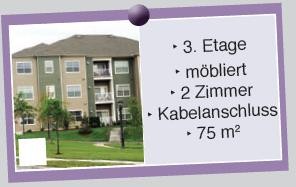 Herr Acar: Immobilien Acar.Herr Dirlik: Guten Tag, mein Name ist Dirlik. Ich suche eine Wohnung und lese gerade Ihre Anzeige. Ist sie noch frei?Herr Acar: Ja. Es ist ein Altbau. Die Wohnung ist 75 m2 und sie ist in der dritten Etage. Sie ist sehr ruhig, hell, gemütlich und möbliert und sie hat zwei Zimmer und einen Kabelanschluss. Sie ist in der Nähe vom Bahnhof. Nur zehn Minuten.Herr Dirlik: Wie hoch ist die Miete?Herr Acar: -780 Euro im Monat.Herr Dirlik: 	.Herr Acar: Kommen Sie doch heute Nachmittag ab fünf vorbei.Sind sie am Nachmittag offen?Wann kann ich die Wohnung besichtigen?Ist es fünf recht?Kann ich morgen kommen?Ich suche eine Wohnung mit Möbel.Ich heiße Beate und das ist mein Haus. Mein  Wohnzimmer ist ist groß und neben dem Wohnzimmer ist die Küche. Meine Küche ist sehr praktisch. Neben der Küche ist das Schlafzimmer.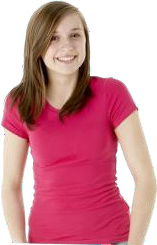 Das Schlafzimmer ist leider klein.Und gegenüber dem Schlafzimmer ist das Gästezimmer. Es ist sehr praktisch. Meine Freunde kommen oft und sie schlafen dort.Neben dem Gästezimmer ist das Bad. Es ist sehr groß. Ich mag mein Bad. Ich habe auch einen Garten. Ich mag mein Haus sehr.Wo ist die Küche?Sie ist neben dem Schlafzimmer.Die Küche ist sehr praktisch.Meine Küche ist sehr groß.Die Küche ist neben dem Wohnzimmer.Sie ist neben dem Kinderzimmer.Ist Beates Küche praktisch?Ja, ihre Küche ist sehr modern.Ihre Freunde kommen oft.Die Küche ist etwas klein.Nein, die Küche ist sehr unpraktisch.Ja, ihre Küche ist praktisch.Wo schlafen ihre Freunde?Sie schlafen im GästezimmerSie schlafen im Kinderzimmer.Sie schlafen im Schlafzimmer.Sie schlafen im Wohnzimmer.Sie schlafen im Badezimmer.Neben dem Gästezimmer ist das 	.DuscheWohnzimmerKücheBadKinderzimmerWas hat Beate noch?Sie hat noch einen BalkonSie hat noch eine Terrasse.Sie hat noch einen GartenSie hat noch eine GarageSie hat noch ein zweites Gästezimmer.die Küche/hell/sein/klein/und/.Die Küche sein klein und hellKlein und die Küche ist hell.Die Küche und klein ist hell.Die Küche seine hell und klein.Die Küche ist klein und hell.unmodern/finden/das Bad/du/?Findest du das Bad unmodern?Finde ich das Bad unmodern?Ich finde das Bad unmodern.Ist das Bad unmodern?Du findest das Bad unmodern?LÖSUNGS-CEVAPLARE HochhäusernB TheaterD GroßstadtB schmutzigA LandB MehrfamilienhäusernA GärtenD schönE MehrfamilienhausC WohnmobilE ReihenhausE ReihenhausB Wann kann ich die Wohnung besichtigenD Die Küche ist neben dem WohnzimmerE Ja, ihre Küche ist praktischA Sie schlafen im GästezimmerD BadC Sie hat noch einen GartenE Die Küche ist klein und hellA Findest du das Bad unmodern